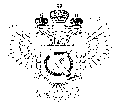 «Федеральная кадастровая палата Федеральной службы государственной регистрации, кадастра и картографии» по Ханты-Мансийскому автономному округу – Югре(Филиал ФГБУ «ФКП Росреестра»по Ханты-Мансийскому автономному округу – Югре)г. Ханты-Мансийск,							                                                                                        Техник отдела                       контроля и анализа деятельностиул. Мира, 27						                                                                                                   Кайгородова  В.Е. 
                                                                                                                                                                                                                                    8(3467)300-444, 
                                                                                                                                                                                                                e-mail: Press@86.kadastr.ru
Пресс-релиз01.02.2018Завершение «Дачной амнистии»1 марта в России завершается "дачная амнистия" для объектов индивидуального жилищного строительства. После этой даты порядок и документы для регистрации могут измениться.До 1 марта государственный кадастровый учет и государственная регистрация права собственности на завершенный строительством объект ИЖС осуществляется лишь на основании технического плана. В его состав в обязательном порядке входит разрешение на строительство (если оформлено право на земельный участок). После 1 марта, в случае если срок действия "дачной амнистии" не будет продлен, для оформления прав потребуется получение разрешения на ввод объекта в эксплуатацию.Вместе с тем в Госдуму РФ внесен законопроект, который предлагает перейти от разрешительного порядка строительства ИЖС к уведомительному. Это положение коснется домов площадью до 500 кв. метров. Фактически минстрой РФ предложил освободить застройщиков домов меньшей площади от получения разрешения на строительство - достаточно будет уведомить органы местного самоуправления о планируемом строительстве дома, а в последующем - о его завершении. Однако пока неясно, будут ли приняты эти поправки. Кроме того, в 2018 году планируется изменить правила расчета земельного налога. При наличии на участке ИЖС, дачном или садовом незарегистрированных объектов недвижимости владелец будет вынужден платить налог на землю в двойном размере. Незарегистрированные дома без оформления останутся незаконными постройками.Кадастровая палата не советуют откладывать регистрацию "на потом": упрощенный порядок оформления все же завершается 1 марта._____________________________________________________________________________________При использовании материала просим сообщить о дате и месте публикации на адрес электронной почты Press@86.kadastr.ru или по телефону 8(3467)300-444. Благодарим за сотрудничество.